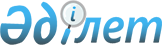 Қызылорда облысы Қазалы аудандық мәслихатының 2020 жылғы 25 желтоқсандағы № 559 "2021-2023 жылдарға арналған Өркендеу ауылдық округінің бюджеті туралы" шешіміне өзгерістер енгізу туралыҚызылорда облысы Қазалы аудандық мәслихатының 2021 жылғы 9 желтоқсандағы № 168 шешімі
      Қызылорда облысы Қазалы аудандық мәслихаты ШЕШТІ:
      1. Қызылорда облысы Қазалы аудандық мәслихатының "2021-2023 жылдарға арналған Өркендеу ауылдық округінің бюджеті туралы" 2020 жылғы 25 желтоқсандағы № 559 шешіміне (Нормативтік құқықтық актілерді мемлекеттік тіркеу тізілімінде № 7991 болып тіркелген) мынадай өзгерістер енгізілсін:
      1-тармақ жаңа редакцияда жазылсын:
      "1. 2021-2023 жылдарға арналған Өркендеу ауылдық округінің бюджеті 1, 2, 3 - қосымшаларға сәйкес, оның ішінде 2021 жылға мынадай көлемдерде бекітілсін:
      1) кірістер – 58583 мың теңге, оның ішінде:
      салықтық түсімдер – 1962 мың теңге;
      трансферттер түсімдері – 56621 мың теңге;
      2) шығындар – 58737 мың теңге;
      3) таза бюджеттік кредиттеу – 0;
      бюджеттік кредиттер – 0;
      бюджеттік кредиттерді өтеу – 0;
      4) қаржы активтерімен операциялар бойынша сальдо – 0;
      қаржы активтерін сатып алу – 0;
      мемлекеттің қаржы активтерін сатудан түсетін түсімдер – 0;
      5) бюджет тапшылығы (профициті) – -154 мың теңге;
      6) бюджет тапшылығын қаржыландыру (профицитті пайдалану) – 154 мың теңге.".
      2-1-тармақ жаңа редакцияда жазылсын:
      "1) әкім аппараты қызметін қамтамасыз ету шығындарына 777 мың теңге;
      2) мәдениет саласы 420 мың теңге.
      3) абаттандыруға, жарықтандыруға 358 мың теңге".
      Көрсетілген шешімнің 1 – қосымшасы осы шешімнің қосымшасына сәйкес жаңа редакцияда жазылсын.
      2. Осы шешім 2021 жылғы 1 қаңтардан бастап қолданысқа енгізіледі. 2021 жылға арналған Өркендеу ауылдық округінің бюджеті
					© 2012. Қазақстан Республикасы Әділет министрлігінің «Қазақстан Республикасының Заңнама және құқықтық ақпарат институты» ШЖҚ РМК
				
      Қазалы аудандық мәслихатының хатшысы 

Б.Жарылқап
Қазалы аудандық мәслихатының2021 жылғы "09" желтоқсандағы№168 шешіміне қосымшаҚазалы аудандық мәслихатының2020 жылғы "25" желтоқсандағы№559 шешіміне 1-қосымша
Санаты
Санаты
Санаты
Санаты
Сомасы, мың теңге
Сыныбы
Сыныбы
Сыныбы
Сомасы, мың теңге
Кіші сыныбы
Кіші сыныбы
Сомасы, мың теңге
Атауы
Сомасы, мың теңге
1. Кірістер
58583
1
Салықтық түсімдер
1962
01
Табыс салығы
161
2
Жеке табыс салығы
161
04
Меншiкке салынатын салықтар
1801
1
Мүлiкке салынатын салықтар
62,5
3
Жер салығы
71,5
4
Көлiк құралдарына салынатын салық
1667
4
Трансферттердің түсімдері
56621
02
Мемлекеттiк басқарудың жоғары тұрған органдарынан түсетiн трансферттер
56621
3
Аудандардың (облыстық маңызы бар қаланың) бюджетінен трансферттер
56621
Функционалдық топ
Функционалдық топ
Функционалдық топ
Функционалдық топ
Бюджеттік бағдарламалардың әкiмшiсi
Бюджеттік бағдарламалардың әкiмшiсi
Бюджеттік бағдарламалардың әкiмшiсi
Бағдарлама
Бағдарлама
Атауы
2. Шығындар
58737
01
Жалпы сипаттағы мемлекеттiк қызметтер
32175
124
Аудандық маңызы бар қала, ауыл, кент, ауылдық округ әкімінің аппараты
32175
001
Аудандық маңызы бар қала, ауыл, кент, ауылдық округ әкімінің қызметін қамтамасыз ету жөніндегі қызметтер
31755
032
Ведомстволық бағыныстағы мемлекеттік мекемелер мен ұйымдардың күрделі шығыстары
420
07
Тұрғын үй-коммуналдық шаруашылық
5054
124
Аудандық маңызы бар қала, ауыл, кент, ауылдық округ әкімінің аппараты
5054
008
Елді мекендердегі көшелерді жарықтандыру
3099
009
Елді мекендердің санитариясын қамтамасыз ету
651
011
Елді мекендерді абаттандыру мен көгалдандыру
1304
08
Мәдениет, спорт, туризм және ақпараттық кеңістiк
21508
124
Аудандық маңызы бар қала, ауыл, кент, ауылдық округ әкімінің аппараты
21508
006
Жергілікті деңгейде мәдени-демалыс жұмысын қолдау
21508
3. Таза бюджеттік кредиттеу
0
Бюджеттік кредиттер
0
Бюджеттік кредиттерді өтеу
0
4. Қаржы активтерімен операциялар бойынша сальдо
0
Қаржы активтерін сатып алу
0
Мемлекеттің қаржы активтерін сатудан түсетін түсімдер
0
5. Бюджет тапшылығы (профициті)
-154
6. Бюджет тапшылығын қаржыландыру (профицитін пайдалану)
154
8
Бюджет қаражаттарының пайдаланылатын қалдықтары
154
01
Бюджет қаражаты қалдықтары
154
1
Бюджет қаражатының бос қалдықтары
154